HILLY FIELDS FOOTBALL CLUBSEASON 11: 1977-78FIRST TEAM:BECKENHAM LEAGUE:P	W	D	L	F	A	Pts	PosDivision 3			16	11	3	2	60	18   25	3rdBeckenham Hospital Cup	 1	 0	0	1	 0	 3Beckenham League Cup	 1	 0	0	1	 0	 1Burwood Cup			 2	 1	0	1	 5	 7Cup					 1	 0	0	1	 0	 7Friendly				 5	 2	0	3	 8	10TOTAL				26	14	3	9	73	46Apps Gls						Apps GlsLes Bedden	15	3		Macolm Hill		23	17Tony Byford	 5	0		Phil Jesson		24	 0Colin Chandler	21	7		Terry Mills		25	 3Mark Cooper	24	5		Dennis Pankhurst	22	 5Paul Cowdrey	17	6		Derrick Pankhurst	24	10Alan Folkard	22	2		Martin Parkes		 1	 0Keith Foster	 2	0		Bob Whybrow		18	 7Len Franklin	22	7		Ivor Yexley		 1	 0Larry Garnham	 1	0		Gary Young		 1	 0Dave Green	22	0		OG					 1L-R Back: Keith Foster,Dave Green,Terry Mills,Mark Cooper,Colin Chandler, Phil Jesson,Les Bedden,Bob Whybrow,Malcolm Hill,Len Franklin,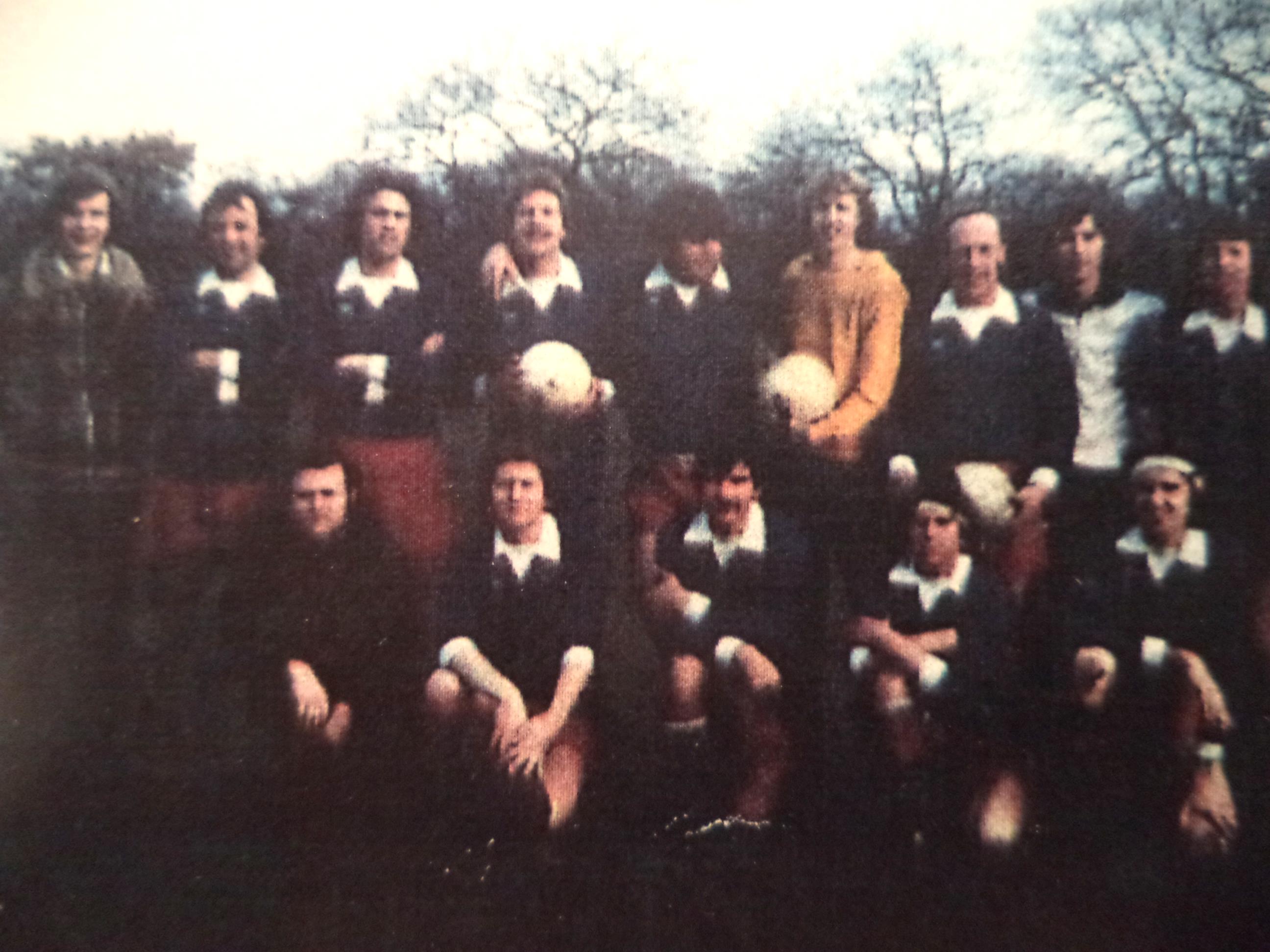 L-R Front: Tony Byford,Paul Cowdrey,Gary Young,Derrick Pankhurst,Alan Folkard